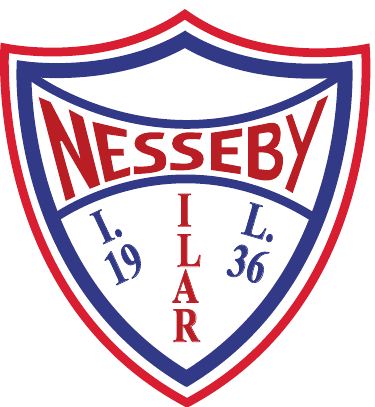 PLAN FOR IDRETTSSKOLE 2012/13IL ILARHovedmål for idrettskolen: Å skape et godt og variert aktivitetstilbud hvor barn får utvikle seg både fysisk, psykisk og sosialt, hvor de får mulighet til å prøve seg i flere idretter og i flere ulike miljøer, og hvor trygghet og mestringsopplevelser sammen med andre står i fokus. Målgruppe:Hovedmålgruppen er barn mellom 6-12 år. Det etableres også et tilbud til barn under 6 år, og ungdommer mellom 12-14 år som ikke driver på med aktiv trening. Oppstart og avslutning: Oppstart idrettsskole uke 36Mandag 3.9. oppstart 6-12 årOnsdag 5.9 oppstart 2-5 år Torsdag 6.9 oppstart 8-14 år Avslutting torsdag 20.juni 2013Søknadsfrist: 15.august 2012 til e-post: idrettslaget.ilar@gmail.com Deltakeravgift: 100 kr, - for barn mellom 6-12 år. 50 % søskenmoderasjon for søsken.  Ansvarlig kontaktperson: Charles Petterson (leder av IL Ilar), mobil 41 41 95 56 e-post: petterson.charles@gmail.com OPPSUMMERING AKTIVITER 6 x turn 8 x friidrett 4 x ballspill (innebandy eller fotball)  7 x terrengløp m/lassokasting12 x barnetrim 6 x svømming 8 x basistrening 10 x skiskole 10 x skikarusell/Telenor karusell i kombinasjon med lysløyperenn  6 x orientering 2 x terrengsyklingSEPTEMBERSEPTEMBERSEPTEMBERSEPTEMBERSEPTEMBERSEPTEMBERSEPTEMBERUkeDag/tidTidsromAlders-gruppeAktivitetHvorAnsvarlig trenerUke 36-39Mandag 17.30-18.306-12 år Orientering/Friidrett/turnUte og Nesseby grendehus Charles Petterson/Johnny-Leo Jernsletten/ Eilif Noste/Elisabeth Reisænen/ Matti Dikkanen/Jorunn JernslettenUke 36-39Onsdag 17.30-18.302-5 år BarnetrimNesseby grendehusMarit Kjærstad/Sini Rasmus/Daniel ØstmoUke 36-39Torsdag 18.00-19.008-14 årTerrengløp  m/lassokastingUte v/Nesseby grendehusCharles Petterson/Jo DikkanenOKTOBEROKTOBEROKTOBEROKTOBEROKTOBEROKTOBEROKTOBERUke 40-44Mandag 17.30-18.306-12 år Friidrett/turnNesseby grendehusCharles Petterson/Johnny-Leo JernslettenUke 40-44Onsdag 17.30-18.302-5 år BarnetrimNesseby grendehusMarit Kjærstad/Sini Rasmus/Daniel ØstmoUke 40-44Torsdag 18.00-19.008-14 årBallspill (innebandy eller fotball)Nesseby grendehusCharles Petterson/Johnny-Leo JernslettenNOVEMBERNOVEMBERNOVEMBERNOVEMBERNOVEMBERNOVEMBERNOVEMBERUke 45-48Mandag 17.30-18.308-14 år Basistrening Nesseby grendehusCharles PettersonUke 45-48Onsdag 17.30-18.302-5 år BarnetrimNesseby grendehusMarit Kjærstad/Sini Rasmus/Daniel ØstmoUke 45-48Torsdag 18.00-19.002-14 årSvømmingNesseby grendehusKåre Aasprong/Elisabeth ReisænenDESEMBERDESEMBERDESEMBERDESEMBERDESEMBERDESEMBERDESEMBERUke49-50Mandag 17.30-18.308-14 år BasistreningNesseby grendehusCharles PettersonUke49-50Onsdag 17.30-18.302-5 år BarnetrimNesseby grendehusMarit Kjærstad/Sini Rasmus/Daniel ØstmoUke49-50Torsdag 17.30-19.302-14 årSvømmingVestre JakobselvKåre Aasprong/Elisabeth ReisænenAvslutting av høstsemesteret i basseng torsdag 13.desemberAvslutting av høstsemesteret i basseng torsdag 13.desemberAvslutting av høstsemesteret i basseng torsdag 13.desemberAvslutting av høstsemesteret i basseng torsdag 13.desemberAvslutting av høstsemesteret i basseng torsdag 13.desemberAvslutting av høstsemesteret i basseng torsdag 13.desemberAvslutting av høstsemesteret i basseng torsdag 13.desemberJANUAR/FEBRUAR/MARSJANUAR/FEBRUAR/MARSJANUAR/FEBRUAR/MARSJANUAR/FEBRUAR/MARSJANUAR/FEBRUAR/MARSJANUAR/FEBRUAR/MARSJANUAR/FEBRUAR/MARSJANUAR/FEBRUAR/MARSJANUAR/FEBRUAR/MARSJANUAR/FEBRUAR/MARSJANUAR/FEBRUAR/MARSUkeDag/tidTidsromTidsromTidsromAlders-gruppeAlders-gruppeAktivitetAktivitetHvorAnsvarlig trenerUke3-12Mandag18.00-19.0018.00-19.008-14 år8-14 årSkiskole Skiskole Skiskole Lysløypa/Nesseby grendehusKate Utsi/Anita Andersen/Øystein Nilsen /Jo Dikkanen/Toril IversenUke3-12Torsdag 18.00-19.3018.00-19.302-14 år2-14 årSkikarusell/lysløyperenn/ Telenor KarusellSkikarusell/lysløyperenn/ Telenor KarusellSkikarusell/lysløyperenn/ Telenor KarusellLysløypa/Nesseby grendehusForeldre/skigruppa Avslutting Telenor karusell/skiskole/skikarusell torsdag i uke 12Avslutting Telenor karusell/skiskole/skikarusell torsdag i uke 12Avslutting Telenor karusell/skiskole/skikarusell torsdag i uke 12Avslutting Telenor karusell/skiskole/skikarusell torsdag i uke 12Avslutting Telenor karusell/skiskole/skikarusell torsdag i uke 12Avslutting Telenor karusell/skiskole/skikarusell torsdag i uke 12Avslutting Telenor karusell/skiskole/skikarusell torsdag i uke 12Avslutting Telenor karusell/skiskole/skikarusell torsdag i uke 12Avslutting Telenor karusell/skiskole/skikarusell torsdag i uke 12Avslutting Telenor karusell/skiskole/skikarusell torsdag i uke 12Avslutting Telenor karusell/skiskole/skikarusell torsdag i uke 12APRILAPRILAPRILAPRILAPRILAPRILAPRILAPRILAPRILAPRILAPRILFerie Ferie Ferie Ferie Ferie Ferie Ferie Ferie Ferie Ferie Ferie MAI/JUNIMAI/JUNIMAI/JUNIMAI/JUNIMAI/JUNIMAI/JUNIMAI/JUNIMAI/JUNIMAI/JUNIMAI/JUNIMAI/JUNIUke18-25Torsdag18.00-19.306-12 år2-99 på orientering8-14 år6-12 år2-99 på orientering8-14 år6-12 år2-99 på orientering8-14 år6-12 år2-99 på orientering8-14 år6-12 år2-99 på orientering8-14 årFriidrett/Orientering/Terrengsykling/terrengløp m/lassokastingNesseby grusbane Charles Petterson/Eilif Noste/Elisabeth Reisænen/ Matti Dikkanen/Jorunn JernslettenAvslutning idrettskolen torsdag i uke 25Avslutning idrettskolen torsdag i uke 25Avslutning idrettskolen torsdag i uke 25Avslutning idrettskolen torsdag i uke 25Avslutning idrettskolen torsdag i uke 25Avslutning idrettskolen torsdag i uke 25Avslutning idrettskolen torsdag i uke 25Avslutning idrettskolen torsdag i uke 25Avslutning idrettskolen torsdag i uke 25Avslutning idrettskolen torsdag i uke 25Avslutning idrettskolen torsdag i uke 25